Trinity of St Charles Summer Gospel Concerts!In the Green Space Behind City Hall, 830 Whitewater Ave, St Charles Wed, Aug 17th, 6:30 – Ravens Fire BandEmmanuel Church Potluck PicnicAt our church land at 4pm, Sat, Aug 6th. Deb Vomhof has a sign-up sheet. Our regular weekly Worship Service will follow at 6pm.Men’s Bible Study In-PersonJoin us at Oasis Church each Wed at 11am, July 27th and Aug 3rd  10th & 17th  to study the appointed Bible Readings for the week. Bring a friend.Worship Servants TonightGuest Pastor: 	Rev Waldemar Gies	      Pianist:  Mary Ann GrovenGreeters: 	Gary & Julie EngleSound: 	Darald Bothun / Spence RuffAssisting Minister / Scripture Reader / Prayers:  Deb VomhofSet-up and Take-down:  Don & Peg HoltanThanks for worshiping with us this evening. Your presence is your gift to us. We pray that our Service of Worship is a blessing to you. Sealed by the Holy Spirit and marked with the cross of Christ forever we are praising, proclaiming & practicing Emmanuel, God with us, in daily life!Facebook page: Emmanuel Lutheran Church of Rochester, MNEmmanuel Lutheran Church	 		3819 - 18th Avenue NW            (1965 Emmanuel Dr NW - Soon) Rochester, MN 55901 Phone: 507-206-3048                  Website: 	www.emmanuelofrochester.orgNew Email:	EmmanuelRochesterNALC@gmail.com 	Bulletin Page 4 of 4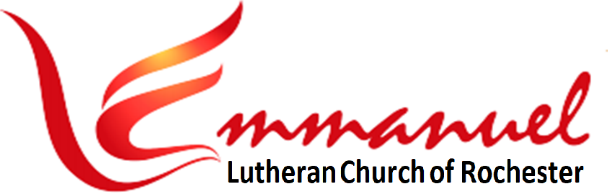 Worship - Eve of Pentecost 7      	Sat, July 23rd, 2022 - 6pmPastor Waldemar Gies	           With One VoicePianist:  Mary Ann Groven		Bread of Life LiturgyAnnouncements 		       * indicates stand as you are able*InvocationP: We worship as we live, in the name of the Father and of the Son  and of the Holy Spirit.			                          C: Amen* Gathering Hymn ……………………...….... God is Here (v.1,3) ….. WOV #719*Greeting ……….……………………………….……………………….............….. WOV Pg 28 *Kyrie ……….……………………………………………………………….............….. WOV Pg 28 Hymn of Praise ……….…………………………………………….............….. WOV Pg 29 Salutation ……….…………………………….………………………...............….. WOV Pg 30 Prayer of the Day … P: Let us pray: … O God, your almighty power is most clearly shown in your mercy and pity. Multiply your grace that we may run to your promises and be made to share in your heavenly joy; through Jesus Christ, your Son, our Lord. He lives and reigns with you and the Holy Spirit, one God, now and forever.                     Amen.First Lesson ................................... Genesis 18:17-33 .…. Scripture Pg 1  Psalm ................. Psalm 138 (Read Responsively) .…. Scripture Pg 2 Second Lesson ........................... Colossians 2:6-19 .…. Scripture Pg 3  *Gospel Verse …………………………….………………….…… Alleluia .…. WOV Pg 31 Bulletin Page 1 of 4Holy Gospel ............................................. Luke 11:1-13 .…. Scripture Pg 4  Sermon ................................................................... Pastor Waldemar GiesHymn of the Day ….…………………………………..…. Day by Day ….. WOV #746Apostles’ Creed ……….……………………………………………...............….. WOV Pg 33The Prayers of the Church ……….…...…..…………………………... Bulletin Pg 3Communion Hymn ………..………... As the Grains of Wheat ….. WOV #705The Great Thanksgiving ……….….....…….………………………………... WOV Pg 36Unending Hymn ……………………………..………………………………………… WOV Pg 36Eucharistic Prayer ………………..…………..…………………………………… WOV Pg 37*Lord’s Prayer …………………………… (Traditional Version) .…. WOV Pg 39Communion Institution ……..………….……………………………………… WOV Pg 39Table Blessing ………………………………….……..……………………………… WOV Pg 40Communion Canticle ……………..…..…… Thankful Hearts ..… WOV Pg 40Post Communion Prayer ……………………………...……….……………… WOV Pg 41Sending Blessing/Benediction  ………..………………..……………… WOV Pg 41Hymn ……..... My Soul Proclaims Your Greatness (v.1,3) ….. WOV #730Dismissal ……………...……………..………….……..……………….……………… WOV Pg 41Calendar ItemsSat,	Jul 23	Eve of Pentecost 7 Worship Service w/treatsWed,	Jul 27	Men’s In-Person Bible Study - 11am at OasisSat,	Jul 30	Eve of Pentecost 8 Worship Service - 6pmWed,	Aug 3	Men’s In-Person Bible Study - 11am at OasisThu,	Aug 4	Council Meeting - 2:30pm at OasisSat,	Aug 6	Emmanuel Church Picnic at our new facility and-	Eve of Pentecost 9 Worship Service - 6pm Wed,	Aug 10	Men’s In-Person Bible Study - 11am at OasisSat,	Aug 13	Eve of Pentecost 10 Worship Service - 6pmWed,	Aug 17	Men’s In-Person Bible Study - 11am at OasisSat,	Aug 20	N.A.L.C. Workshop - 4pm-and-	Eve of Pentecost 11 Worship Service - 6pmBulletin Page 2 of 4PRAYERS OF THE CHURCHLet us pray for the whole people of God in Christ Jesus, and for all people according to their needs.        (A brief silence)Merciful Father, you invite your children to come to you in prayer. Teach us to pray with humble hearts and bold spirits that we, like Abraham before us may be faithful in interceding on behalf of others, particularly those whose hearts have turned away from you.                                   Lord, in your mercy,     C: Hear our prayer.Almighty God, you shower your people with blessing upon blessing, too numerous to count. Shower rain upon the fields of those who grow crops in the right portion, that harvests may be plentiful and all may share in your abundance.                                     Lord, in your mercy,     C: Hear our prayer. Gracious God, you know the battles we face every day. We ask that you bring healing to this world torn asunder by violence, bloodshed and war. Sustain veterans, survivors, and all those who have suffered the effects of war. Grant them hope, peace, and the safety of rest in you..                                                                          Lord, in your mercy,     C: Hear our prayer.Father, you are the source of healing and wholeness. We humbly ask for your healing hand upon all who are sick, and those recovering from surgery or illness, especially all who we now name before you, either silently or aloud             [NAMES]     Grant them healing, grant them wholeness in your name.                                             Lord, in your mercy,     C: Hear our prayer.P: Into your hands, O Lord, we commend all for whom we pray, trusting in your mercy; through you Son, Jesus Christ, our Lord. C: Amen. Bulletin Page 3 of 4*Gospel Reading: Luke 11:1-13The Holy Gospel According to St Luke, the 11th ChapterC: Glory to you, O Lord.1Now Jesus was praying in a certain place, and when he finished, one of his disciples said to him, “Lord, teach us to pray, as John taught his disciples.” 2And he said to them, “When you pray, say: Father, hallowed be your name. Your kingdom come. 3Give us each day our daily bread, 4and forgive us our sins, for we ourselves forgive everyone who is indebted to us. And lead us not into temptation.” 5And he said to them, “Which of you who has a friend will go to him at midnight and say to him, ‘Friend, lend me three loaves, 6for a friend of mine has arrived on a journey, and I have nothing to set before him’; 7and he will answer from within, ‘Do not bother me; the door is now shut, and my children are with me in bed. I cannot get up and give you anything’? 8I tell you, though he will not get up and give him anything because he is his friend, yet because of his impudence he will rise and give him whatever he needs. 9And I tell you, ask, and it will be given to you; seek, and you will find; knock, and it will be opened to you. 10For everyone who asks receives, and the one who seeks finds, and to the one who knocks it will be opened. 11What father among you, if his son asks for a fish, will instead of a fish give him a serpent; 12or if he asks for an egg, will give him a scorpion? 13If you then, who are evil, know how to give good gifts to your children, how much more will the heavenly Father give the Holy Spirit to those who ask him!”.                                            The Gospel of the Lord.  Praise to you, O Christ.Scripture 4 of 41st Lesson: Genesis 18:17-3317The LORD said, “Shall I hide from Abraham what I am about to do, 18seeing that Abraham shall surely become a great and mighty nation, and all the nations of the earth shall be blessed in him? 19For I have chosen him, that he may command his children and his household after him to keep the way of the LORD by doing righteousness and justice, so that the LORD may bring to Abraham what he has promised him.”  20Then the LORD said, “Because the outcry against Sodom and Gomorrah is great and their sin is very grave, 21I will go down to see whether they have done altogether according to the outcry that has come to me. And if not, I will know.” 22So the men turned from there and went toward Sodom, but Abraham still stood before the LORD. 23Then Abraham drew near and said, “Will you indeed sweep away the righteous with the wicked?  24Suppose there are fifty righteous within the city. Will you then sweep away the place and not spare it for the fifty righteous who are in it? 25Far be it from you to do such a thing, to put the righteous to death with the wicked, so that the righteous fare as the wicked! Far be that from you! Shall not the Judge of all the earth do what is just?” 26And the LORD said, “If I find at Sodom fifty righteous in the city, I will spare the whole place for their sake.”  27Abraham answered and said, “Behold, I have undertaken to speak to the LORD, I who am but dust and ashes. 28Suppose five of the fifty righteous are lacking. Will you destroy the whole city for lack of five?” And he said, “I will not destroy it if I find forty-five there.” 29Again he spoke to him and said, “Suppose forty are found there.” He answered, “For the sake of forty I will not do it.” 30Then he said, “Oh let not the LORD be angry, and I will speak. Suppose thirty are found there.” He answered, “I will not do it, if I find thirty there.”  31He said, “Behold, I have undertaken to speak to the LORD. Suppose twenty are found there.” He answered, “For the sake of twenty I will not destroy it.” 32Then he said, “Oh let not the LORD be angry, and I will speak again but this once. Suppose ten are found there.” He answered, “For the sake of ten I will not destroy it.” 33And the LORD went his way, when he had finished speaking to Abraham, and Abraham returned to his place.           The Word of the Lord.           Thanks be to God. Scripture 1 of 4Psalm 138  (Read Responsively)1	I will give thanks to you, O Lord, with my whole heart;	Before the gods I will sing your praise.2	I will bow down toward your holy temple	And praise your Name,	Because of your love and faithfulness;3	For you have glorified your name	And your word above all things.4	When I called, you answered me;	You increased my strength within me.5	All the kings of the earth will praise you, O Lord,	When they have heard the words of your mouth.6	They will sing of the ways of the Lord,	That great is the glory of the Lord.7	Though the Lord be high, He cares for the lowly;	He perceives the haughty from afar.8	Though I walk in the midst of trouble, 	You keep me safe;	You stretch forth your hand 	Against the fury of my enemies;	Your right hand shall save me.9	The Lord will make good his purpose for me;	O Lord, your love endures forever;	Do not abandon the works of your hands.Scripture 2 of 42nd Reading:  Colossians 2:6-196Therefore, as you received Christ Jesus the Lord, so walk in him, 7rooted and built up in him and established in the faith, just as you were taught, abounding in thanksgiving. 8See to it that no one takes you captive by philosophy and empty deceit, according to human tradition, according to the elemental spirits of the world, and not according to Christ.  9For in him the whole fullness of deity dwells bodily, 10and you have been filled in him, who is the head of all rule and authority. 11In him also you were circumcised with a circumcision made without hands, by putting off the body of the flesh, by the circumcision of Christ, 12having been buried with him in baptism, in which you were also raised with him through faith in the powerful working of God, who raised him from the dead. 13And you, who were dead in your trespasses and the uncircumcision of your flesh, God made alive together with him, having forgiven us all our trespasses, 14by canceling the record of debt that stood against us with its legal demands. This he set aside, nailing it to the cross. 15He disarmed the rulers and authorities and put them to open shame, by triumphing over them in him. 16Therefore let no one pass judgment on you in questions of food and drink, or with regard to a festival or a new moon or a Sabbath. 17These are a shadow of the things to come, but the substance belongs to Christ. 18Let no one disqualify you, insisting on asceticism and worship of angels, going on in detail about visions, puffed up without reason by his sensuous mind, 19and not holding fast to the Head, from whom the whole body, nourished and knit together through its joints and ligaments, grows with a growth that is from God.                 The Word of the Lord.                         Thanks be to God. Scripture 3 of 4*Communion Canticle: Thankful HeartsThank-ful Hearts and Voic-es Raise,Tell Ev-‘ry-one What God Has Done. Let All Who Seek the Lord Re-joice And Bear Christ’s Ho-ly NameSend us With Your Prom-is-es, O God And Lead us Forth in JoyWith Shouts of Thanks-giv-ing.  Al-le-lu-ia.Sending Hymn:  My Soul Proclaims Your GreatnessVerse 1My Soul Pro-claims Your Great-ness LordI Sing My Sav-ior’s PraiseYou Looked Up-on My Low-li-nessAnd I Am Full of GraceNow Ev-‘ry Land and Ev-‘ry AgeThis Bless-ing Shall Pro-claimGreat Won-ders You Have Done for MeAnd Ho-ly is Your NameVerse 3O Is-ra-el, Your Ser-vant BlestYour Help is Ev-er SureThe Prom-ise to Our Par-ents MadeTheir Chil-dren Will Se-cureSing Glo-ry to the Ho-ly OneGive Hon-or to the WordAnd Praise the Pow’r of the Most HighOne God by All A-doredHymns 4 of 4Gathering Hymn:  God is Here!Verse 1God is Here.  As We Your Peo-pleMeet to Of-fer Praise and Prayer,May We Find in Full-er Mea-sureWhat it is in Christ We Share.Here, as in the World A-round us,All Our Var-ied Skills and ArtsWait the Com-ing of the Spir-itIn-to O-pen Minds and Hearts.Verse 3Here Our Chil-dren Find a Wel-comeIn the Shep-herd's Flock and Fold.Here as Bread and Wine are Tak-en,Christ Sus-tains us as of Old.Here the Ser-vants of the Ser-vantSeek in Wor-ship to Ex-ploreWhat it Means in Dai-ly Liv-ingTo Be-lieve and to A-dore.Hymns 1 of 4Hymn of the Day:  Day by DayVerse 1Day by Day, Your Mer-cies, Lord, At-tend Me,Bring-ing Com-fort to My Anx-ious Soul.Day by Day, the Bless-ings, Lord, You Send MeDraw Me Near-er to My Heav’n-ly Goal.Love Di-vine, Be-yond All Mor-tal Meas-ure,Brings to Naught the Bur-dens of My Quest.Sav-ior, Lead Me to the Home I Trea-sure,Where at Last I’ll Find E-ter-nal Rest.Verse 2Day by Day, I Know You Will Pro-vide MeStrength to Serve and Wis-dom to O-bey.I Will Seek Your Lov-ing Will to Guide MeO’er the Paths I Strug-gle Day by Day.I Will Fear No E-vil of the Mor-row,I Will Trust in Your En-dur-ing Grace.Sav-ior, Help Me Bear Life’s Pain and Sor-rowTill In Glo-ry I Be-hold Your Face.Verse 3Oh, What Joy to Know That You Are Near MeWhen My Bur-dens Grow Too Great to Bear.Oh, What Joy to Know That You Will Hear MeWhen I Come, O Lord, to You in Prayer.Day by Day, No Mat-ter What Be-tide Me,You Will Hold Me Ev-er in Your Hand.Sav-ior, With Your Pres-ence Here to Guide Me,I Will Reach at Last the Prom-ised Land.Hymns 2 of 4Communion Hymn:  As the Grains of WheatRefrainAs the Grains of Wheat Once Scat-tered on the HillWere Gath-ered in-to One to Be-come Our Bread.So May All Your Peo-ple From All the Ends of Earth,Be Gath-ered in-to One in You.Verse 1As This Cup of Bless-ing Is Shared With-in Our MidstMay We Share the Pres-ence of Your Love.RefrainAs the Grains of Wheat Once Scat-tered on the HillWere Gath-ered in-to One to Be-come Our Bread.So May All Your Peo-ple From All the Ends of Earth,Be Gath-ered in-to One in You.Verse 2Let This Be a Fore-Taste of All That is to ComeWhen All Cre-a-tion Shares This Feast With You.RefrainAs the Grains of Wheat Once Scat-tered on the HillWere Gath-ered in-to One to Be-come Our Bread.So May All Your Peo-ple From All the Ends of Earth,Be Gath-ered in-to One in You.Hymns 3 of 4